Service Areas: Children & Youth Development, Mental Health & Crisis Intervention Subject: Did You Know…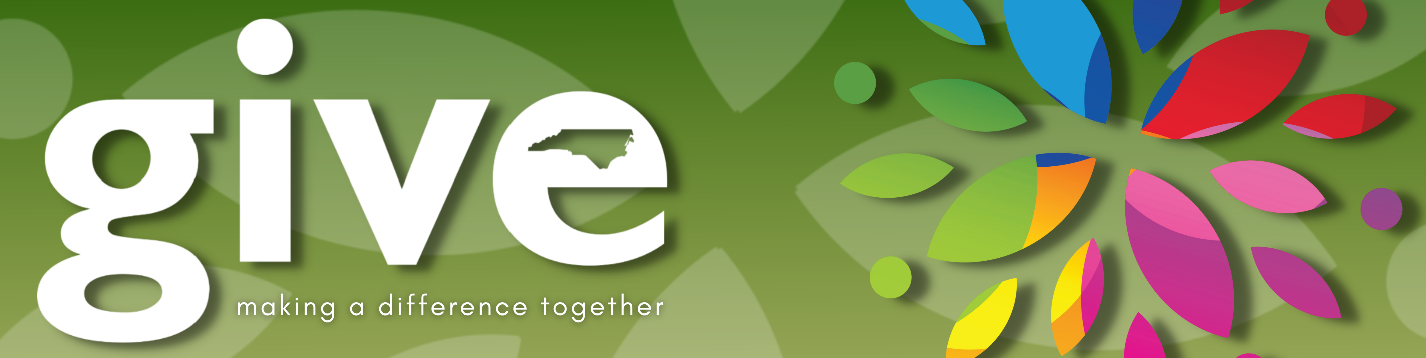 Did you know for the cost of just one appetizer a month, you could fund: 1 week of childcare for a family in need, or1-on-1 support for 4 new mental health patients.That’s a ton of impact for just $7/month or $84 a year! Curious how your gift could impact other service areas? Click here to try out our handy donation impact calculator.You can also browse our 851 partnering charities using our upgraded charity search engine. Make an impact and donate today! 